КЗ  «ХАЩІВСЬКИЙ НАВЧАЛЬНО-ВИХОВНИЙ КОМПЛЕКС«ЗАКЛАД ЗАГАЛЬНОЇ СЕРЕДНЬОЇ ОСВІТИ І-ІІ СТУПЕНІВ-ДОШКІЛЬНИЙ ЗАКЛАД»ФІЛІЯ КЗО «МИКОЛАЇВСЬКЕ НАВЧАЛЬНО-ВИХОВНЕ ОБ´ЄДНАННЯ«ЗАКЛАД ЗАГАЛЬНОЇ СЕРЕДНЬОЇ ОСВІТИ – ЗАКЛАД ДОШКІЛЬНОЇ ОСВІТИ»(ОПОРНИЙ ЗАКЛАД)_______Новомосковської районної ради Дніпропетровської області_______ 51262  с. Хащеве, вул. Калініченка, 1, тел. 0976935436, ел. Адреса: Khasch.school@meta.ua, ідент. код 26368370Про відзначення 150-річчя від дня народження Леся Українки  З нагоди 150-річчя від дня народження Лесі Українки та з метою вшанування пам’яті видатної української письменниці, громадської діячки Лесі Українки, вшанування її творчості, у Хащівській філії було організовано виставку фото Лесі Українки та її родини, творів та ілюстрацій «Довго щирими словами до людей промовлятиму я…». Залюбки діти створили власні ілюстрації до улюблених віршів поетеси, а учні молодших класів склали сенкани про відому поетесу.   Для учнів 5-9 класів було проведено  літературну замальовку «Я жива, я буду вічно жити…». Діти подивилися документальний фільм про Лесю Українку, її родину та творчість, послухали пісню «Досадонька» на слова поетеси у виконанні сестер Тельнюк, розповіли та проаналізували найвідоміші вірші поетеси, долучилися до флешмобу «Поезії Лесі Українки різними мовами» й розповіли вірші «Як дитиною бувало», «Стояла я і слухала весну» українською, російською та англійською мовами. 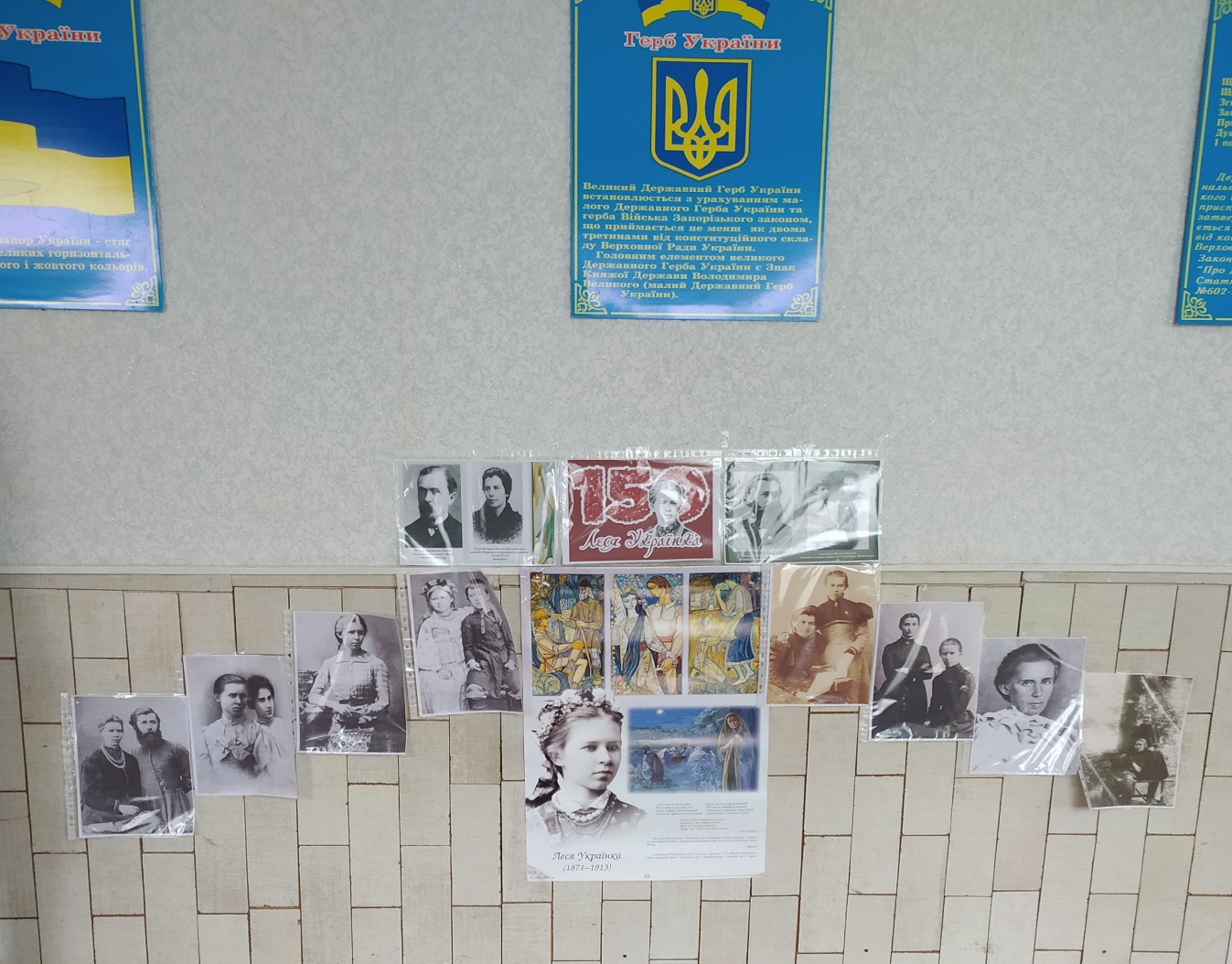 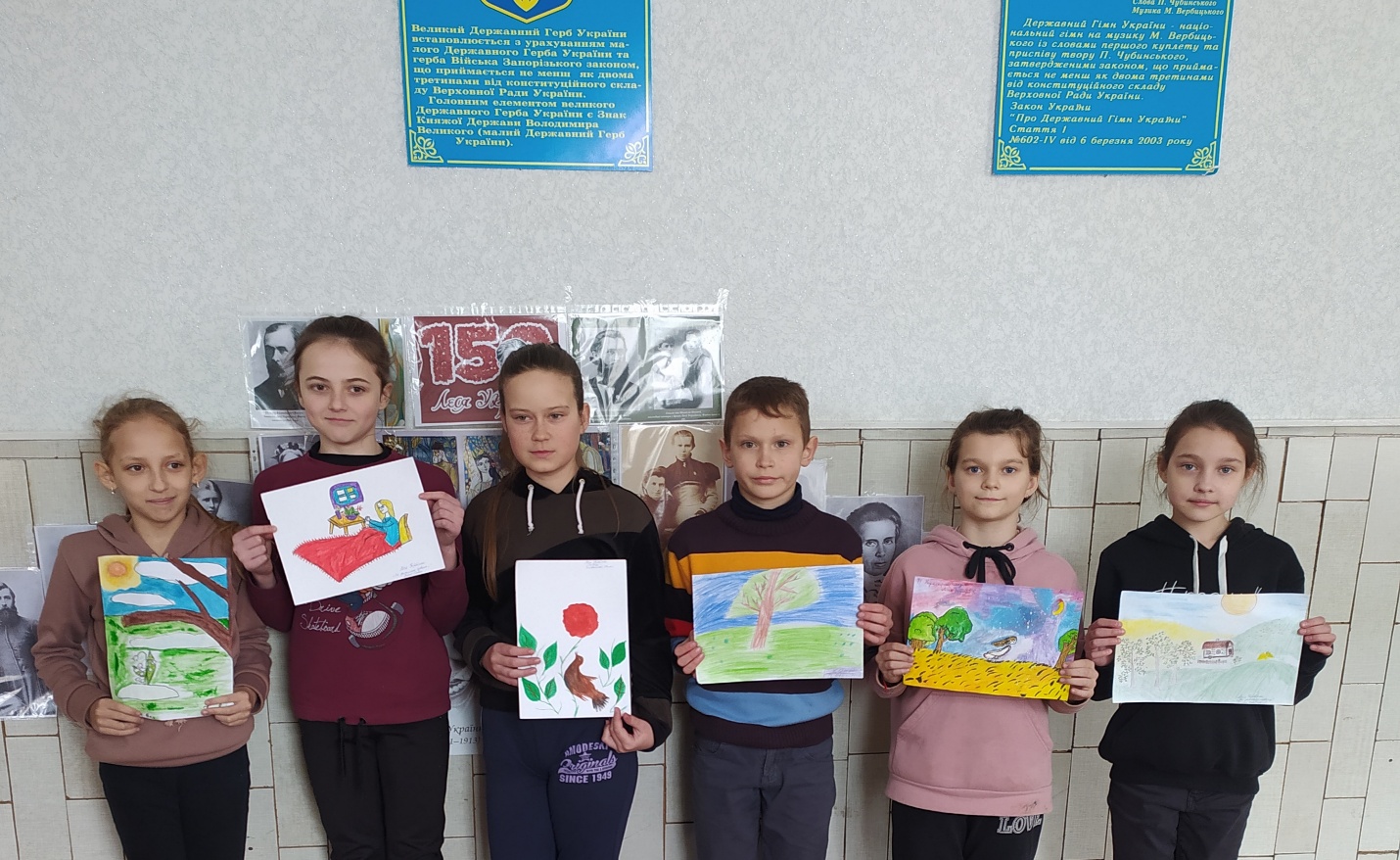 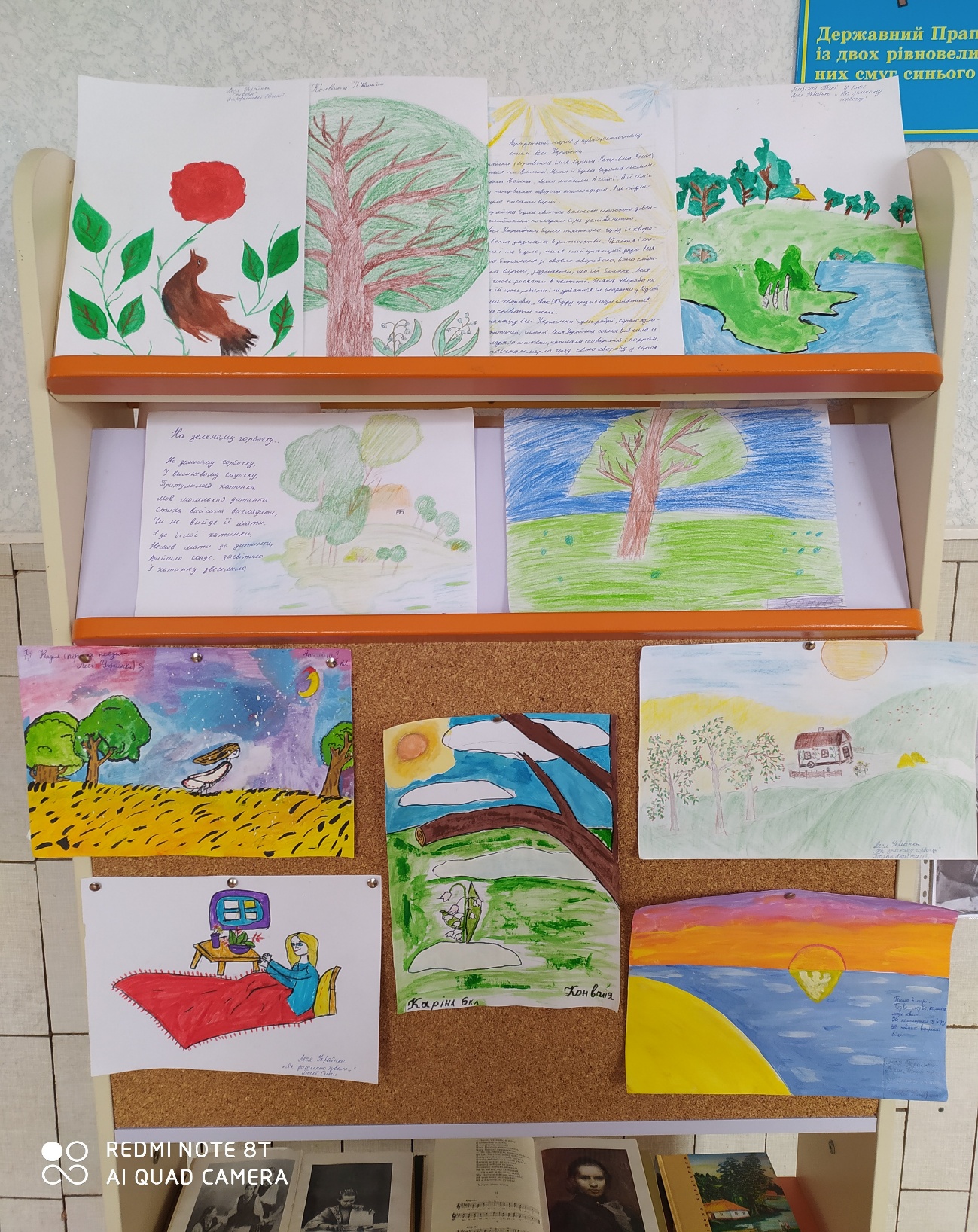 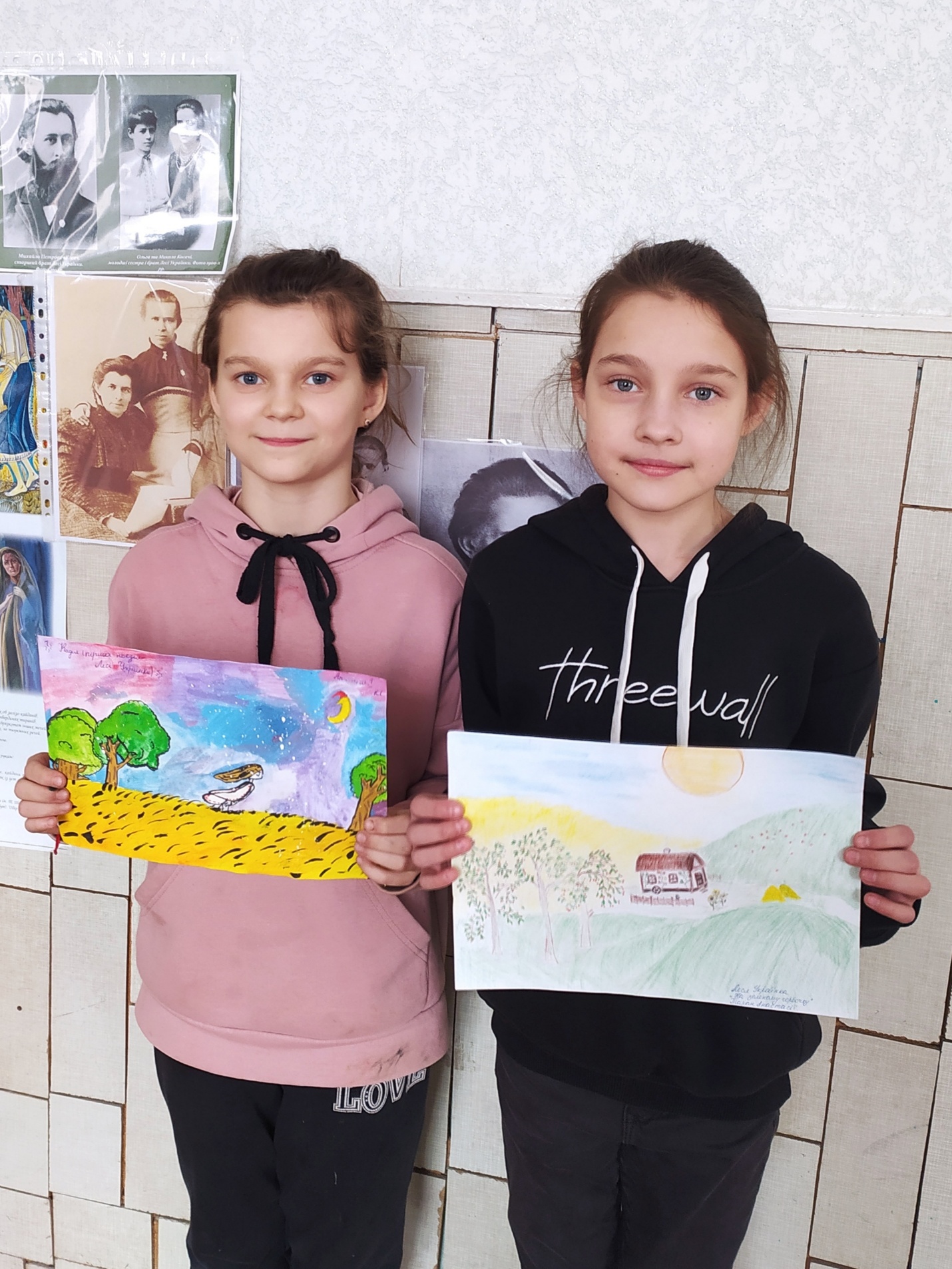 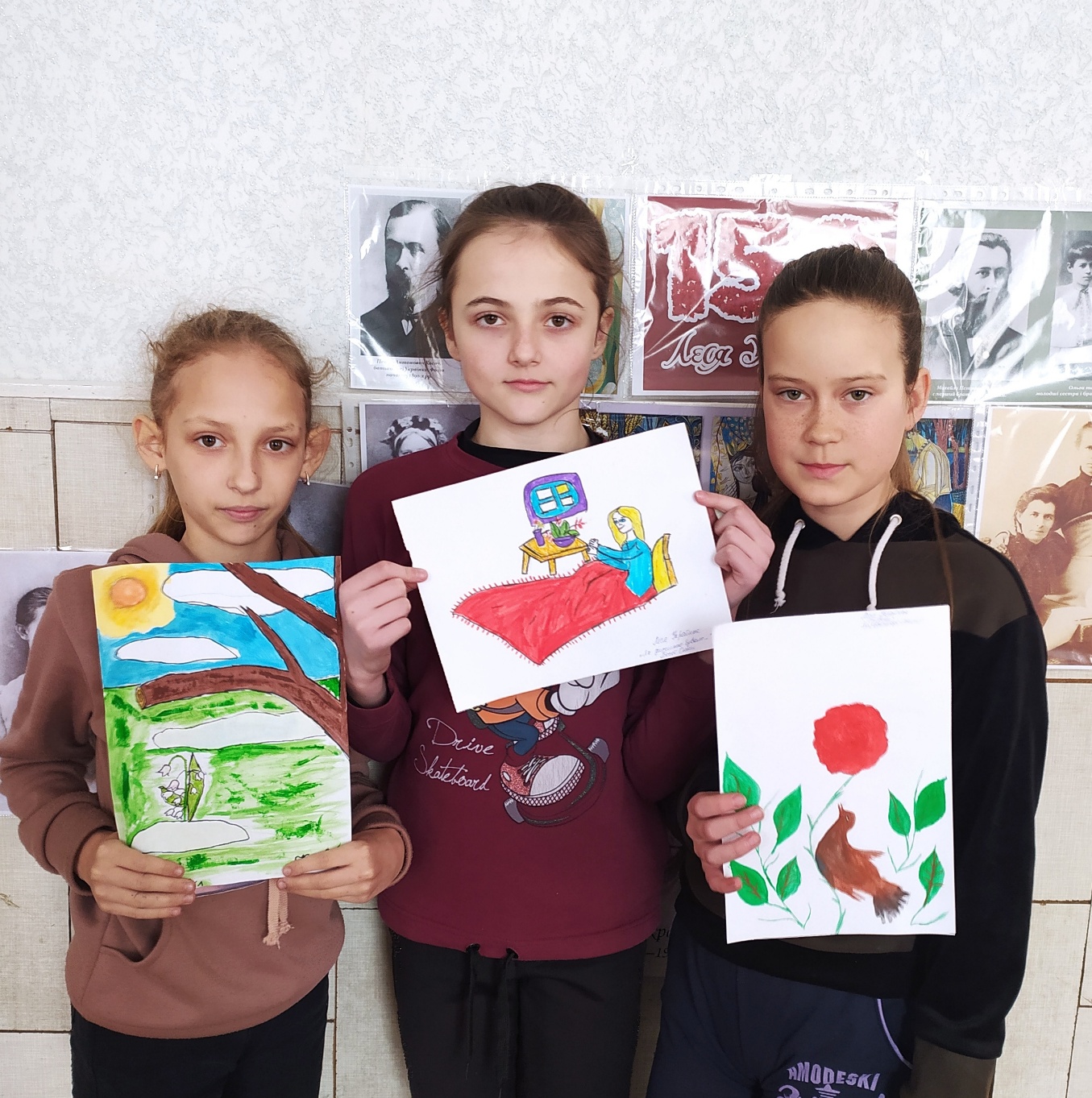 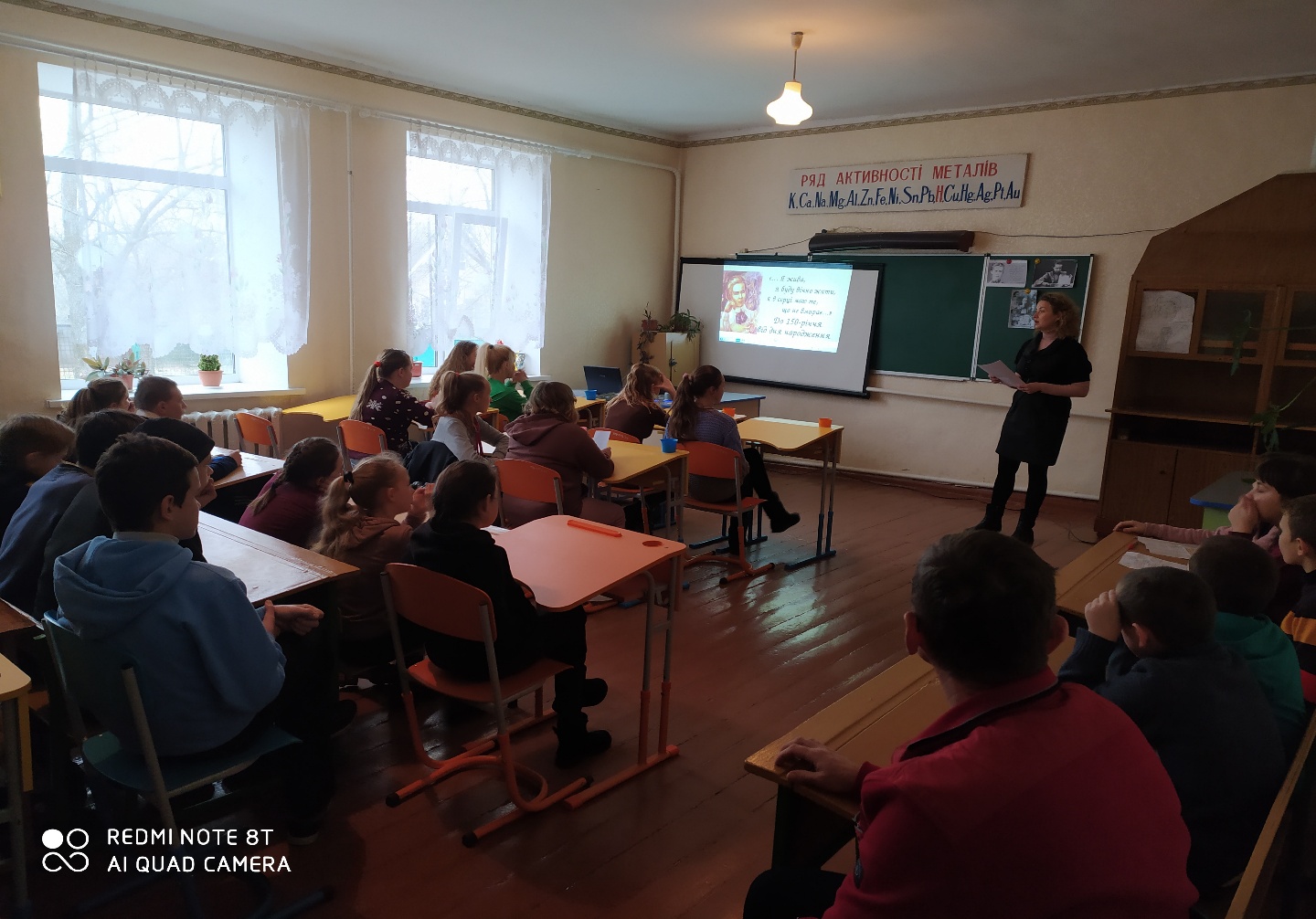 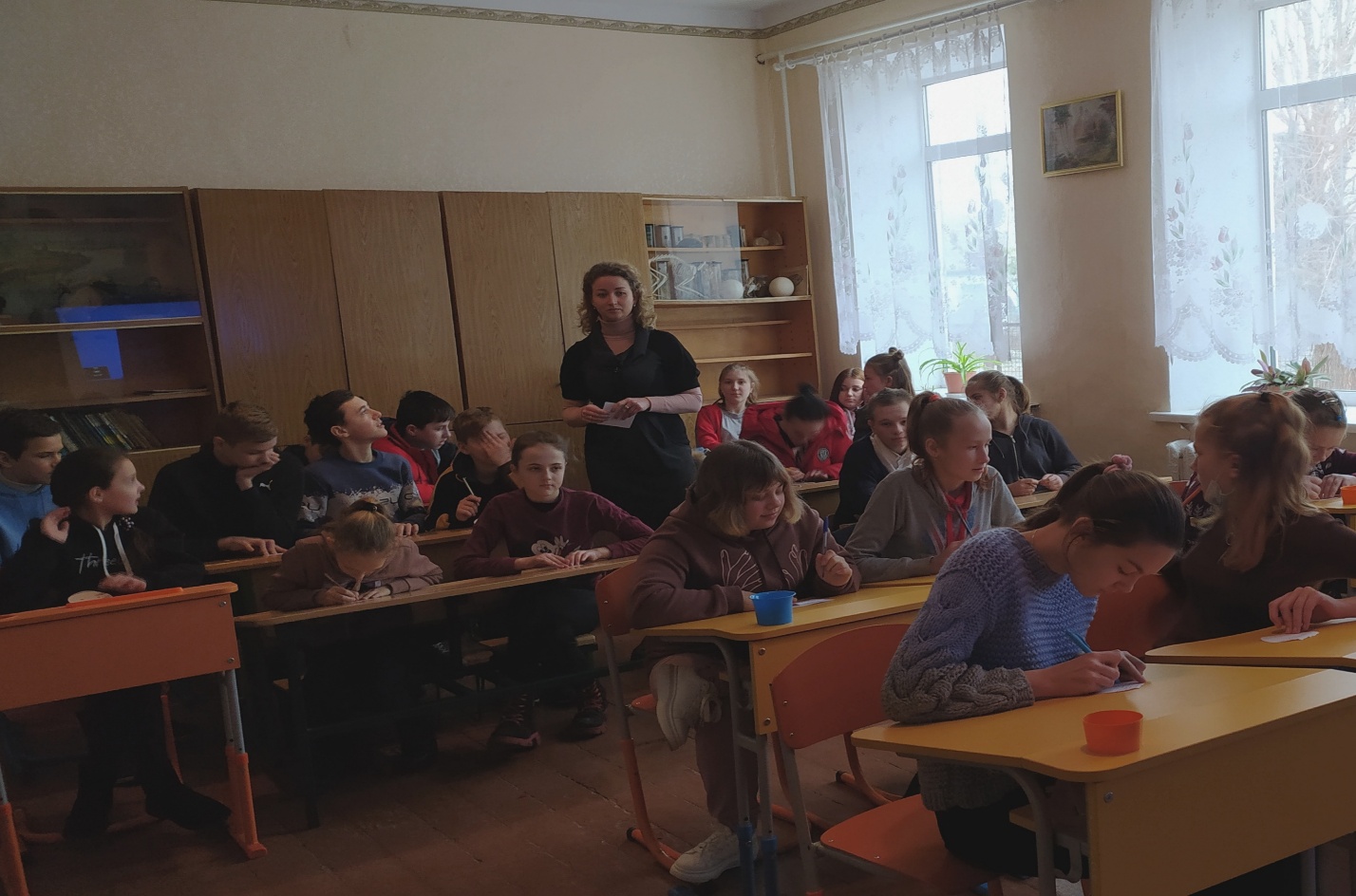 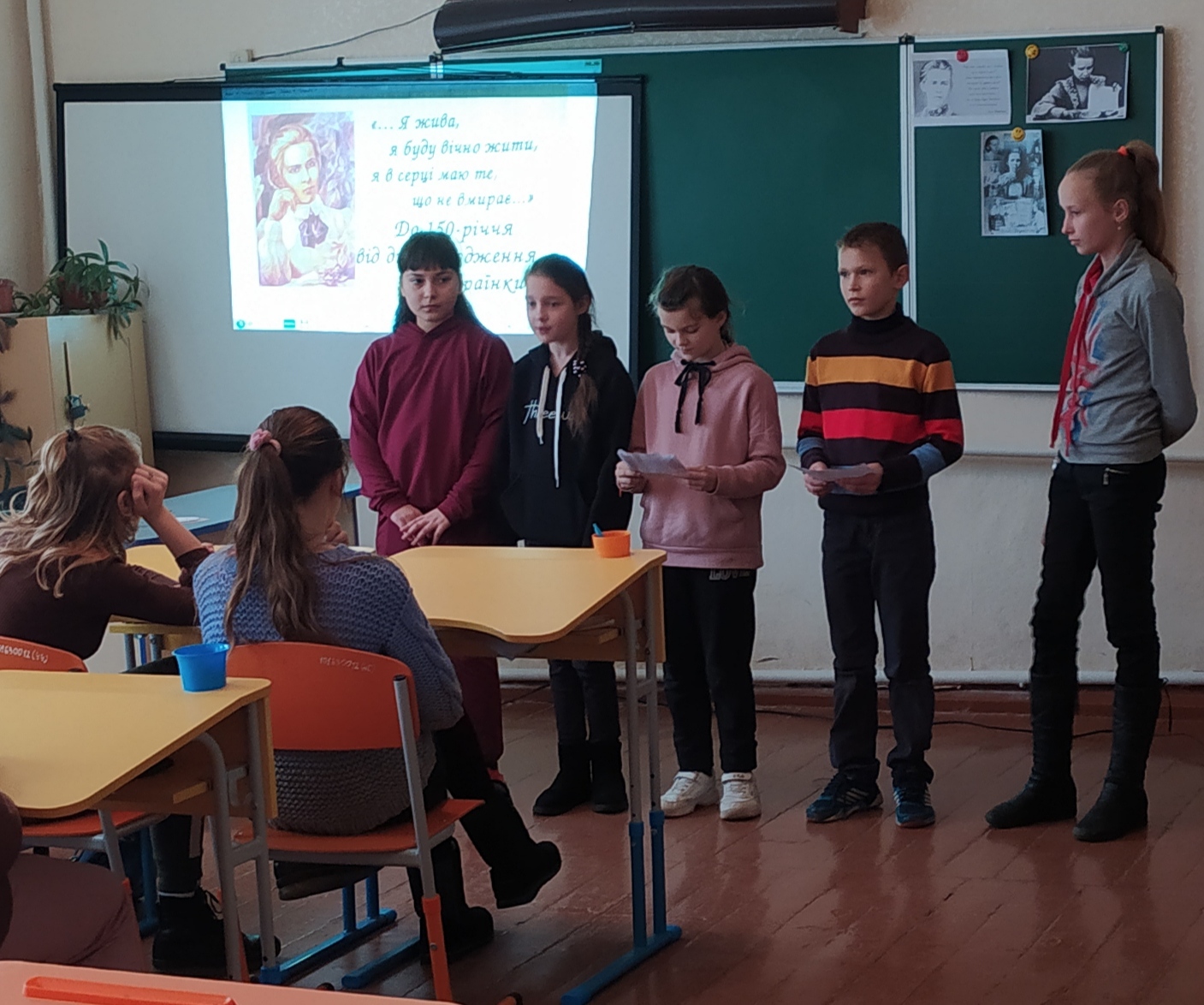 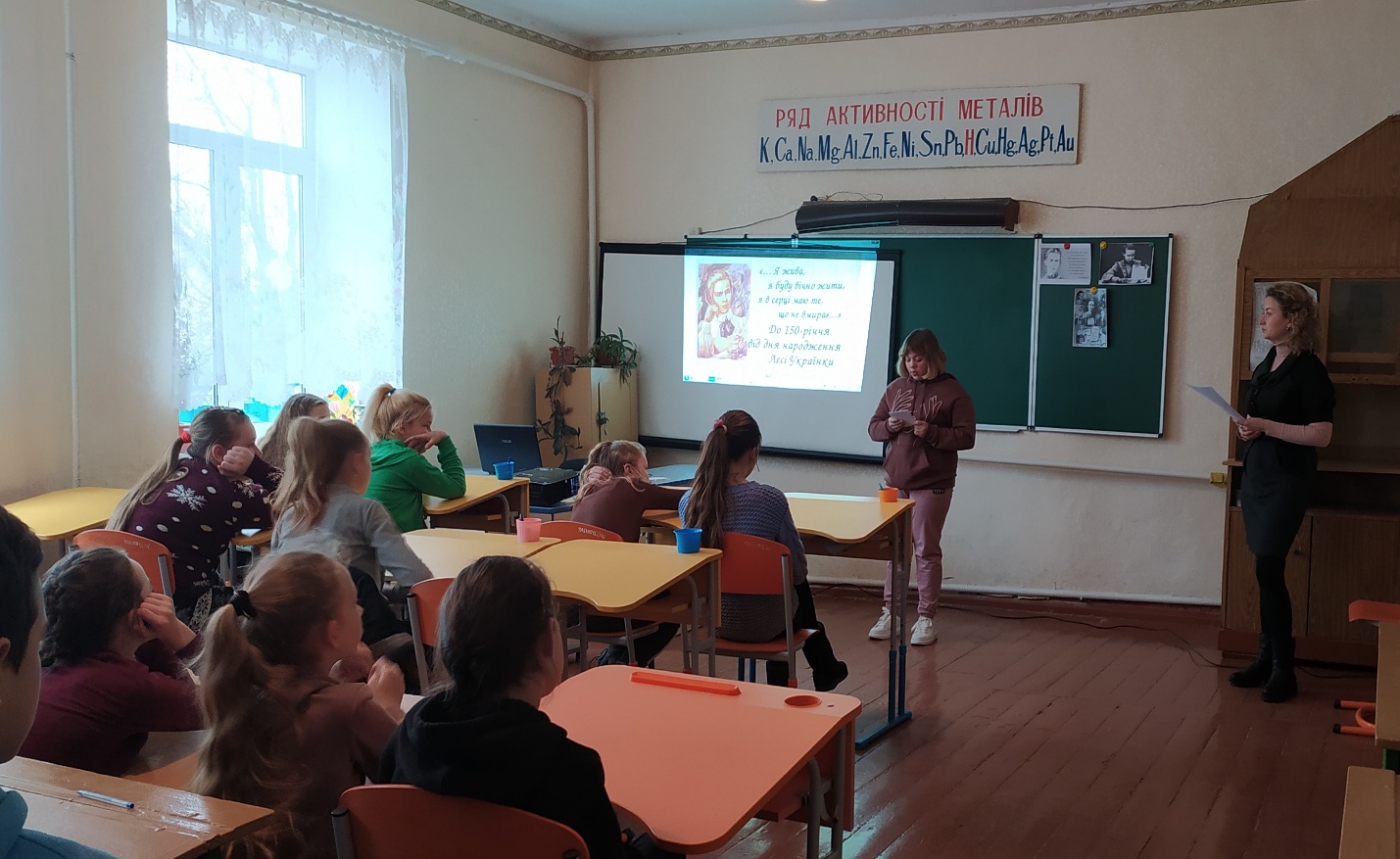 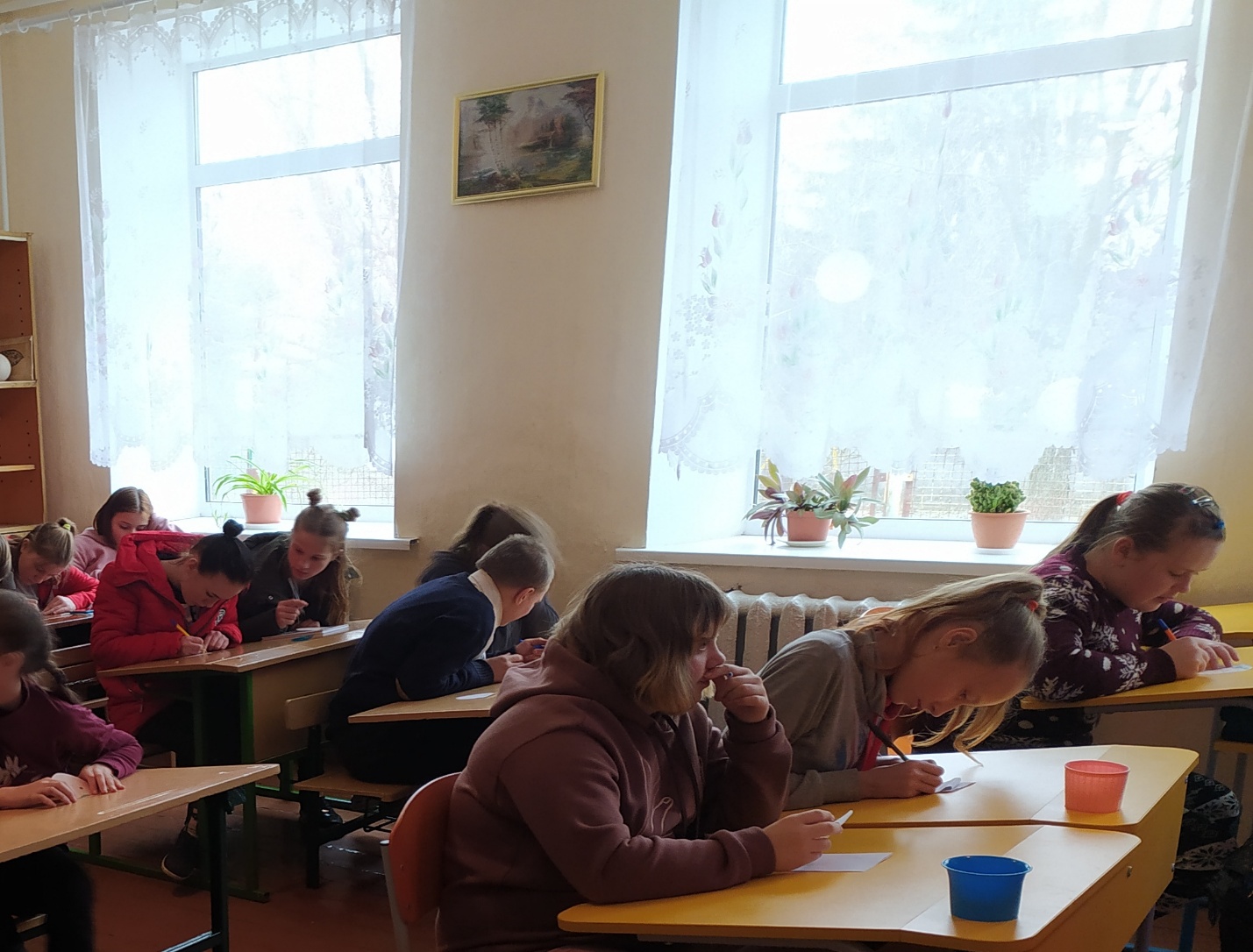 